PROPOSAL LAPORAN AKHIRPengaruh Faktor Kemudahan dan Faktor Kualitas Produk Terhadap Pengambilan Keputusan Mahasiswi untuk Membeli Baju Kemeja pada Toko Online (Studi Kasus Mahasiswi Jurusan Akuntansi Kelas Pagi Politeknik Negeri Sriwijaya)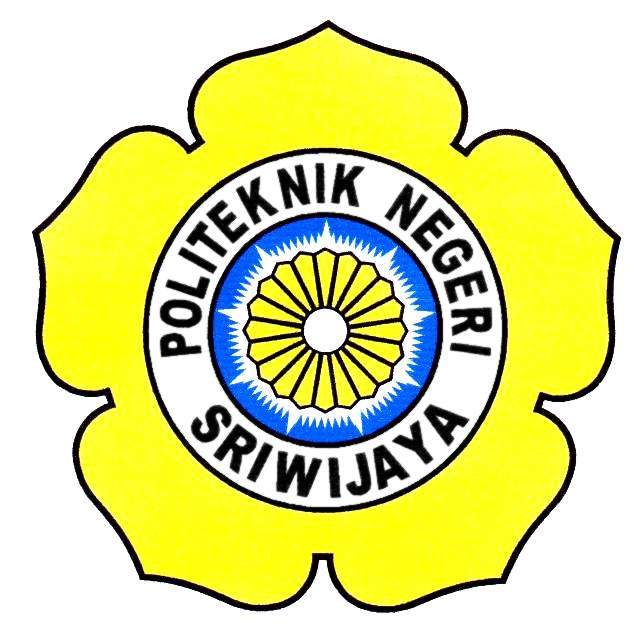 Oleh:ADE DESI PUTRI KESUMA0611 3060 0481Dibuat Sebagai Syarat Penyusunan Laporan Akhir PadaJurusan Administrasi BisnisPoliteknik Negeri SriwijayaPOLITEKNIK NEGERI SRIWIJAYAPALEMBANG2014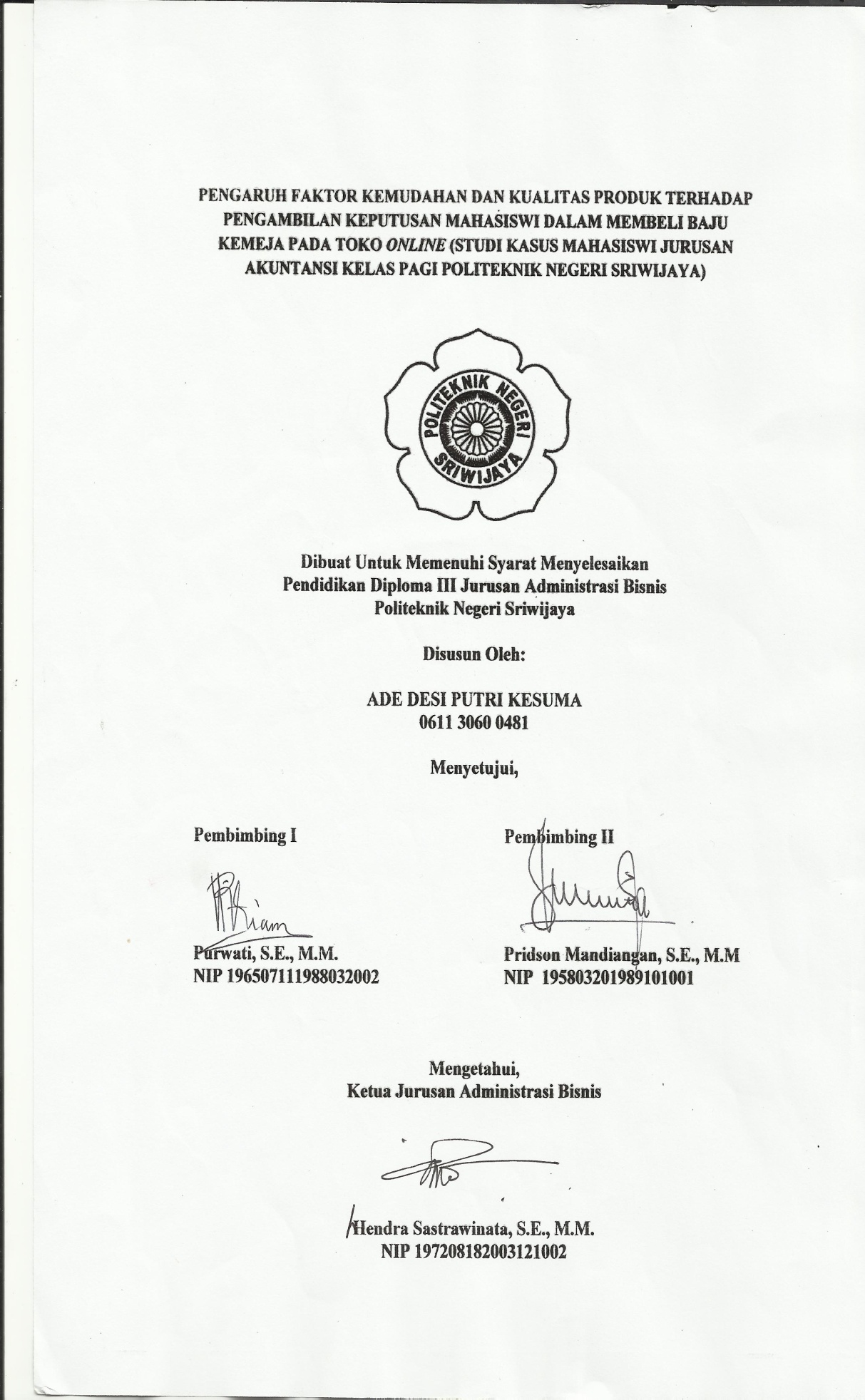 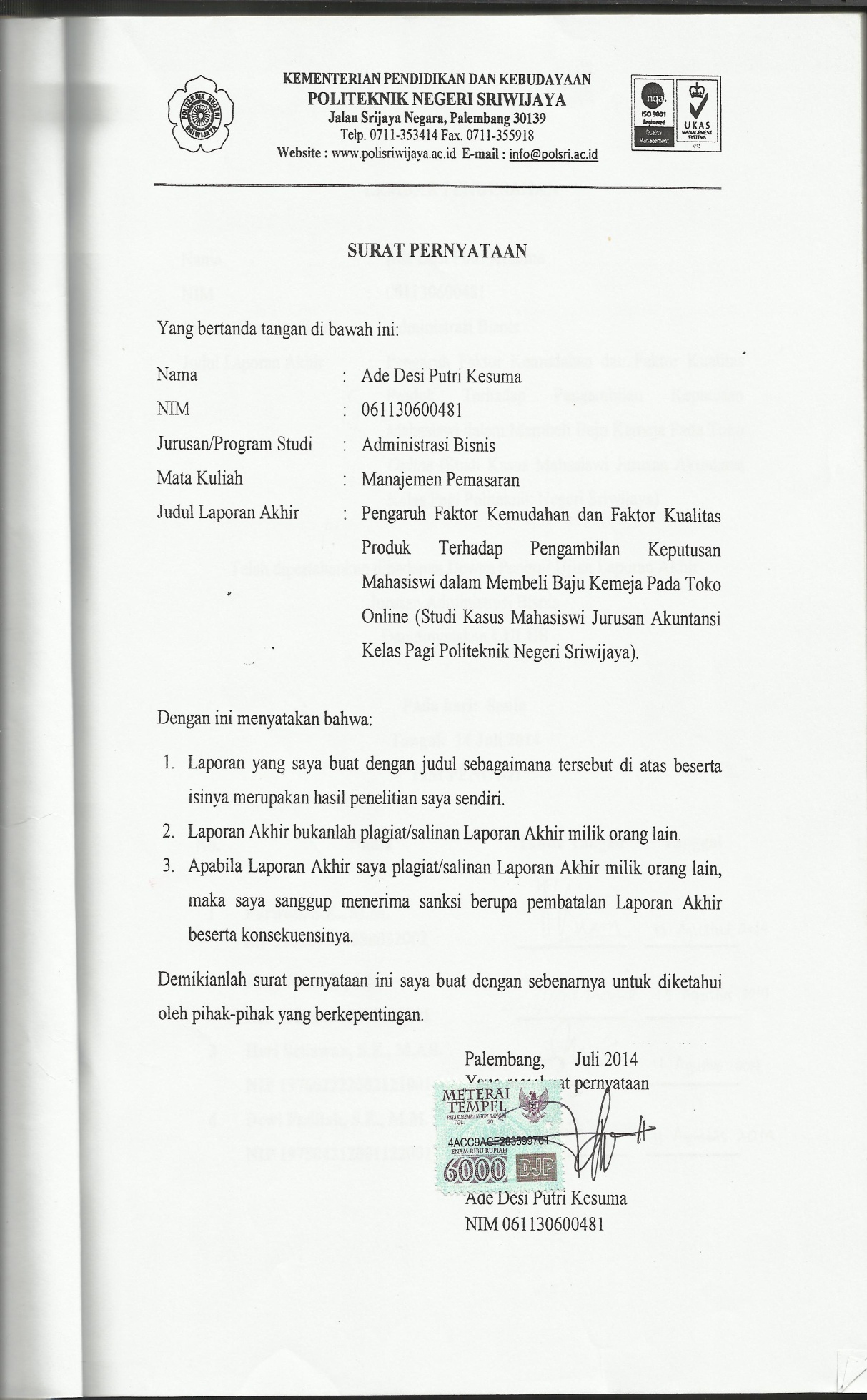 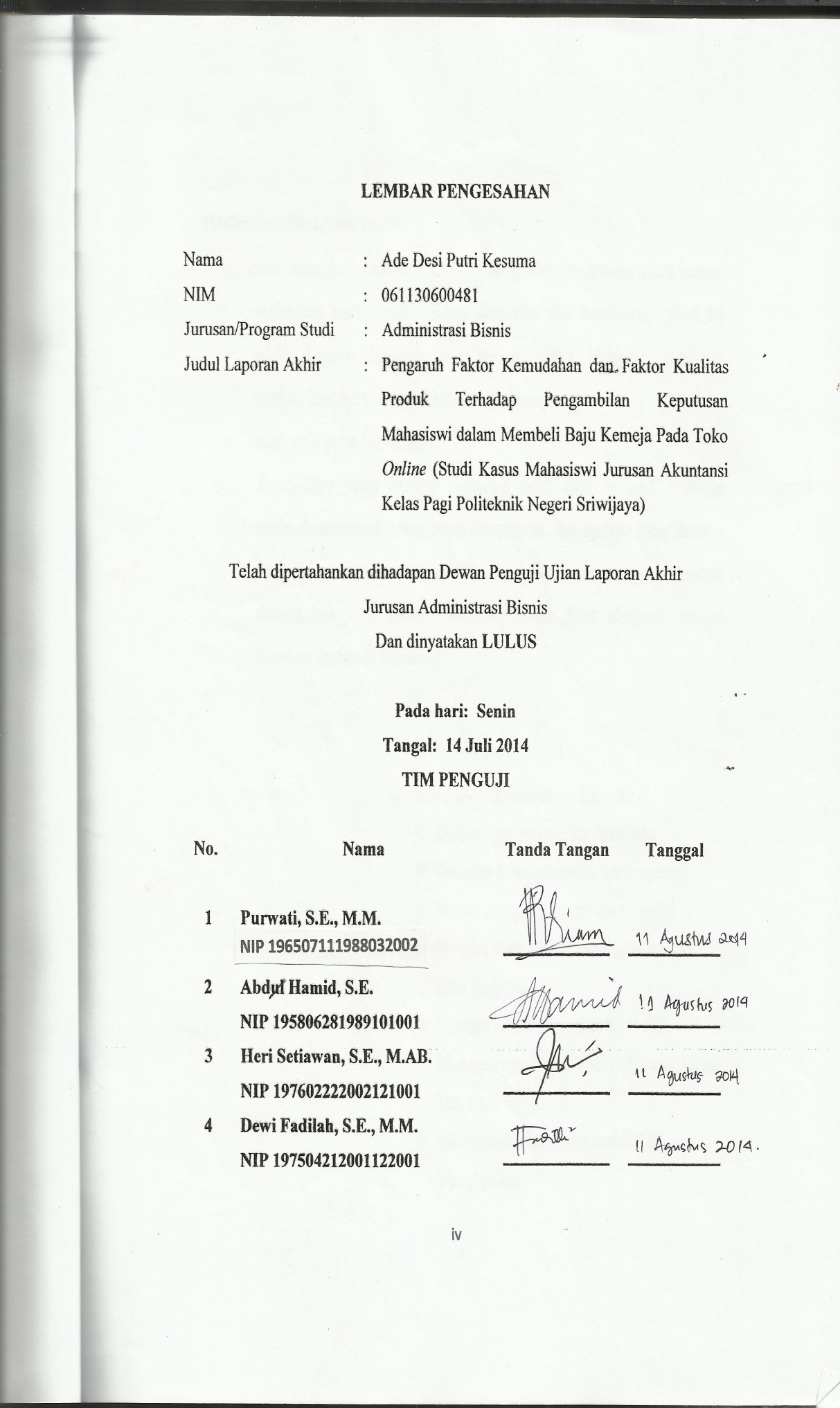 Motto dan Persembahan:Jalan menuju kesuksesan tidak ditaburi dengan mawar yang harum melainkan bertaburan dengan duri-duri dan kepahitan.  Hari ini adalah harimu, lakukan yang terbaik untuk hidupmu.  Jangan biarkan hari ini merusak hari-harimu kedepan.hadits nabi yang berbunyi:Barangsiapa yang harinya sekarang lebih baik daripada kemarin maka dia termasuk orang yang beruntung. Barangsiapa yang harinya sama dengan kemarin maka dia adalah orang yang merugi. Barangsiapa yang harinya sekarang lebih jelek daripada harinya kemarin maka dia terlaknat”.Penulis Persembahkan Untuk:Papa dan mama ku tercintaSaudara-saudaraku tersayangRomi sang pemberi semangatDosen dan Pembimbingku yang aku kagumiTeman seperjuanganku 6 NB khususnya Desi, Vero, Winda, Yogi Pa, dan Yogi P0Almamaterku yang selalu ku banggakanKATA PENGANTAR	Syukur Alhamdulillah penulis panjatkan atas kehadirat Allah SWT karena berkat rahmat dan hidayah-Nya penulis dapat menyelesaikan penyusunan dan penulisan Laporan Akhir (LA) ini tepat pada waktunya.  Adapun judul dari Laporan Akhir ini adalah PENGARUH FAKTOR KEMUDAHAN DAN KUALITAS PRODUK TERHADAP PENGAMBILAN KEPUTUSAN MAHASISWI DALAM MEMBELI BAJU KEMEJA PADA TOKO ONLINE (STUDI KASUS MAHASISWI JURUSAN AKUNTANSI KELAS PAGI POLITEKNIK NEGERI SRIWIJAYA).Laporan ini dibuat untuk memenuhi syarat menyelesaikan pendidikan Diploma III pada jurusan Administrasi Bisnis Program Studi Administrasi Bisnis Politeknik Negeri Sriwijaya.Dalam penulisan laporan akhir ini, penulis menemukan banyak kendala namun berkat karunia-Nya, bantuan dari berbagai pihak akhirnya penulis dapat menyelesaikan laporan akhir ini.Penulis menyadari bahwasanya dalam penulisan laporan akhir ini masih terdapat banyak kesalahan karena keterbatasan pengetahuan yang penulis miliki, oleh karena itu penulis mengharapkan kritik dan saran yang sifatnya membangun dari pembaca demi kesempurnaan laporan akhir ini. Akhir kata, semoga Allah SWT senantiasa melimpahkan berkat rahmat dan khidayah-Nya kepada kita semua dan semoga kita selalu dalam lindungannya.  Penulis mengucapkan terima kasih kepada semua pihak yang telah membantu dalam menyelesaikan penyusunan dan penulisan Laporan Akhir ini, semoga laporan ini dapat bermanfaat baik bagi penulis maupun bagi para pembaca.  				   		    	Palembang,        Juli      2014						    	PenulisUCAPAN TERIMA KASIH	Syukur Alhamdulillah penulis panjatkan kehadirat Allah SWT, karena berkat rahmat dan hidayah-Nya penulis dapat menyelesaikan Laporan Akhir ini.  Penulis menyadari bahwa penulisan Laporan Akhir ini tidak dapat berjalan baik dan lancar tanpa bantuan, bimbingan, dan pengarahan dari berbagai pihak.  Oleh karena itu, penulis menyampaikan rasa hormat dan mengucapkan terima kasih yang sebesar-besarnya kepada:Bapak RD. Kusumanto, S.T., M.M., selaku Direktur Politeknik Negeri Sriwijaya Palembang.Bapak Hendra Sastrawinata, S.E., M.M., selaku Ketua Jurusan Administrasi Bisnis.Bapak Heri Setiawan, S.E., M.AB., selaku Sekretaris Jurusan Administrasi Bisnis.Ibu Purwati, S.E., M.M.  selaku Dosen Pembimbing I yang telah  membantu dan membimbing penulis dalam menyelesaikan Laporan Akhir ini.Bapak Pridson Mandiangan, S.E., M.M.  selaku Dosen Pembimbing II yang telah  membantu dan membimbing penulis dalam menyelesaikan Laporan Akhir ini.Bapak dan Ibu dosen Jurusan Administrasi Bisnis Politeknik Negeri Sriwijaya yang telah mendidik, membimbing dan mengarahkan penulis selama kurang lebih tiga tahun.Seluruh Staff Jurusan Administrasi Bisnis Politeknik Negeri Sriwijaya.Kedua orang tua penulis (Lukmanul Hakim, A. Md. dan Rumziah, S.Pd) yang selalu memberikan doa restu, semangat, dukungan serta cinta dan kasih sayang mereka kepada penulis.Saudara-saudara penulis (M. Okta Kusgara, S.T., dan M. Aldi Kusgara) yang telah memberikan doa, semangat serta cinta dan kasih sayang kepada penulis selama penulisan Laporan Akhir ini.Seluruh keluarga besar penulis yang tidak bisa penulis sebutkan satu persatu, terima kasih untuk semuanya.Terima kasih teruntuk Romi yang senantiasa mendukungku dalam segala hal dan menjadi salah satu sumber motivasi dalam hidupku. Sahabatku tersayang (Desi Yulianti, Veronica L. Girsang, Winda Vilianita, Yogi Pratama dan Yogi Pranoto) terima kasih atas kebersamaan selama ini, selalu ada ketika penulis senang maupun duka.Seluruh teman-teman di Jurusan Administrasi Bisnis Politeknik Negeri Sriwijaya, teman-teman seperjuangan di kelas 6 NB khususnya Artina N, Alfira, Ririn Anjelinah, dan Sunita.Semua pihak yang namanya tidak bisa penulis sebutkan satu persatu yang telah berperan dalam penyelesaian Laporan Akhir ini.	Akhir kata, penulis mengharapkan semoga laporan ini dapat bermanfaat dan berguna baik bagi penulis maupun bagi para pembaca dan penulis mohon maaf apabila masih banyak terdapat kesalahan dalam penulisan laporan ini.  Semoga Allah SWT senantiasa selalu melimpahkan Rahmat dan Hidayah-Nya kepada kita semua, Amin ya Robbal Alamiinn..						Palembang,       Juli    2014						PenulisABSTRACTThe purpose of this final report is to determine the effect of the easier and quality product of the product purchase decision for buying a shirt on online shop.  The title of the final report is The Influence of the effect of the easier and quality product for Product Purchase Decision for Buying a Shirt on Online Shop.  To analyze the data collcted, the cuthors use a questionnaire and interview instruments.  The results of the research are the most dominant factor can be seen in table t test (partial), product quality factor is dominant influential factor than the easier factor.  The online store should still maintain the quality of products offered, as well as online shop should provide special services or facilities in order to make the collegian interested for transacting on online shop.  Both factors influence of the product purchase decision is 62,2% and 37,8% for another factors.Keywords:  The easier factor’s, and the quality product factor’sDAFTAR ISIHALAMAN JUDUL 		iLEMBAR PENGESAHAN 		iiSURAT PERNYATAAN TIDAK PLAGIAT 		iiiLEMBAR PENGESAHAN PENGUJI 		ivMOTTO DAN PERSEMBAHAN 		vKATA PENGANTAR 		viUCAPAN TERIMA KASIH 		viiABSTRACT 		ixDAFTAR ISI 		xDAFTAR GAMBAR 		xiiDAFTAR TABEL 		xiiiDAFTAR LAMPIRAN 		xivBAB I	PENDAHULUANLatar Belakang		1Rumusan Masalah 		4Ruang Lingkup Pembahasan 		4Tujuan dan Manfaat Penelitian 		51.2.1   Tujuan Penelitian 		51.2.2   Manfaat Penelitian 		5Metodelogi Penelitian 		61.5.1   Ruang Lingkup Penelitian 		61.5.2   Populasi dan Sampel 		61.5.3   Skala Pengukuran 		71.5.4   Jenis dan Sumber Data 		8           1.5.4.1   Data Primer 		8           1.5.4.2   Data Sekunder 		91.5.5   Teknik Pengumpulan Data 		9           1.5.5.1   Penelitian Lapangan 		9           1.5.5.2   Studi Kepustakaan 		101.5.6   Teknik Analisis Data 		10           1.5.6.1   Analisa Kualitatif 		10           1.5.6.2   Analisa Kuantitatif 		101.5.7   Sistematika Penulisan 		12BAB II 	TINJAUAN PUSTAKA	2.1   Pengertian Pemasaran 	     15Strategi Pemasaran 		16Faktor Kemudahan 	     172.4  Produk 		19	     2.5  Kualitas Produk 		20	2.6   Keputusan Pembelian		21	2.7   Toko Online 		23	2.8   Internet 		24	2.9   Jejaring Sosial 		24 BAB III 	KEADAAN UMUM PERUSAHAAN 	3.1   Latar Belakang dan Sejarah Politeknik 		26	3.2   Sejarah Politeknik Negeri Sriwijaya 		27	3.3   Visi, Misi, dan Tujuan Politeknik Negeri Sriwijaya 		28Visi Politeknik Negeri Sriwijaya		28Misi Politeknik Negeri Sriwijaya		28Tujuan Politeknik Negeri Sriwijaya 		28	3.4   Arti Lambang Politeknik Negeri Sriwijaya 		29	        3.4.1    Keterangan Lambang 		29	        3.4.2    Keterangan Warna Lambang 		30	3.5   Sekilas Jurusan Akuntansi 		30		3.5.1    Visi Jurusan		30		3.5.2    Misi Jurusan 		31		3.5.3    Tujuan Tujuan 		31	3.6   Struktur Organisasi Jurusan Akuntansi 		32	3.7   Sejarah Toko Online di Indonesia 		33	3.8   Gambaran Umum Responden 		34		3.8.1    Profil Responden berdasarkan Usia		34		3.8.2    Profil Responden berdasarkan Semester 		35BAB IV	HASIL DAN PEMBAHASAN4.1   Uji Validitas dan Uji Reliabilitas 		37	4.1.1    Uji Validitas 		38	4.1.2    Uji Reliabilitas 		424.2   Analisis Data 		43	4.2.1    Uji F (Uji Secara Simultan) 		43	4.2.2    Uji T (Uji Secara Parsial) 		44	4.2.3    Koefisien Determinasi 		454.3   Analisis Regresi Berganda 		474.4   Pembahasan 		49	4.4.1   Variabel yang Dominan dalam Mempengaruhi Pengambilan                   Keputusan Pembelian Baju Kemeja pada Toko Online 		49BAB IV	KESIMPULAN DAN SARAN	5.1   Kesimpulan 		51	5.2   Saran 		52DAFTAR PUSTAKA 		53LAMPIRAN-LAMPIRANDAFTAR GAMBARGambar 1.1 	Kerangka KonseptualGambar 3.1	Lambang Politeknik Negeri SriwijayaGambar 3.2	Struktur OrganisasiDAFTAR TABELTabel 1.1	Pengukuran Skala LikertTabel 3.1	Kelompok Responden Berdasarkan UsiaTabel 3.2	Kelompok Responden Berdasarkan SemesterTabel 4.1	Hasil Pengujian Validitas Variabel Kemudahan (X1)Tabel 4.2 	Hasil Pengujian Validitas Variabel Kualitas Produk (X2)Tabel 4.3	Hasil Pengujian Validitas Variabel Keputusan Pembelian (X3)Tabel 4.4	Hasil Uji ReliabilitasTabel 4.5	Hasil Uji F (Anova)Tabel 4.6	Hasil Uji T (Parsial)Tabel 4.7	Hasil Koefisien DeterminasiTabel 4.8	Interpretasi Koefisien KorelasiTabel 4.9	Analisis Regresi Linear BergandaDAFTAR LAMPIRANLampiran 1	Lembar RekomendasiLampiran 2	Kartu KunjunganLampiran 3	Lembar KonsultasiLampiran 4 	Surat Kesepakatan BimbinganLampiran 5	KuesionerLampiran 6	r TabelLampiran 7	T Tabel StatistikLampiran 8	F Tabel StatistikLampiran 9	Data SPSS